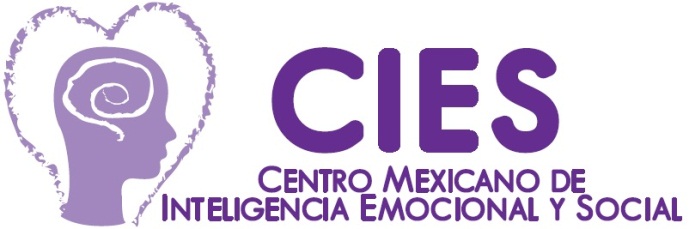 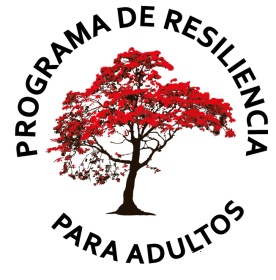 Ficha de inscripción
Programa de Resiliencia para Adultos¿Cómo se enteró del Programa de Resiliencia para Adultos?___________________________________________________________________________________________________________¿Cuál es la razón de que usted asista al Programa? _______________________________________________________________________________________________________________________________________________________________